ПОСТАНОВЛЕНИЕАдминистрации  муниципального  образованияТолпуховское Собинского района 04.08.2023										№ 122Об установлении особого противопожарного режима на территории МО Толпуховское Собинского районаВ связи с прогнозируемым повышением пожарной опасности в лесах (до IV – V классов), в соответствии со статьей 30 Федерального закона от 21.12.1994 № 69-ФЗ «О пожарной безопасности», руководствуясь Уставом муниципального образования Толпуховское Собинского района, администрация муниципального образования Толпуховское п о с т а н о в л я е т:Установить на территории МО Толпуховское на период с 05.08.2023 по 13.08.2023 противопожарный режим и запретить разведение костров, проведение пожароопасных работ на территории муниципального образования.Утвердить на период действия особого противопожарного режима на территории муниципального образования Толпуховское дополнительные требования пожарной безопасности, согласно приложению.Увеличить маршруты патрулирования территорий, лесных массивов, сельскохозяйственных угодий силами рабочих групп администраций, членами добровольных пожарных формирований.Обеспечить патрульные группы первичными средствами пожаротушения (ранцевые огнетушители, шанцевый инструмент и т.д.), средствами связи.Организовать уборку территорий, прилегающих к жилым домам и хозяйственным постройкам, от горючих отходов с привлечением жителей.Обеспечить регулярный вывоз бытовых отходов и мусора.Обеспечить готовность пунктов временного размещения населения, эвакуируемого из населенных пунктов, подверженных воздействию лесных и иных пожаров.Провести дополнительные мероприятия, препятствующие распространению лесных и иных, пожаров вне границ населенных пунктов на земли населенных пунктов, а также распространению огня на здания, сооружения, жилые дома и хозяйственные постройки (увеличение противопожарных разрывов по границам населенных пунктов, создание противопожарных минерализованных полос, удаление (сбор) в летний период сухой растительности и подобные меры.В случае выявления нарушений требований пожарной безопасности в отношении ответственных лиц инициировать возбуждение дел об административных правонарушениях в соответствии с Законом Владимирской области от 14.02.2003 № 11-03 «Об административных правонарушениях о Владимирской области».Активизировать разъяснительную работу на подведомственных объектах, находящихся на территории поселения по мерам пожарной безопасности и действиям в случае пожара.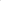 Данное постановление вступает в силу со дня его подписания и подлежит размещению на сайте органов местного самоуправления муниципального образования Толпуховское Собинского района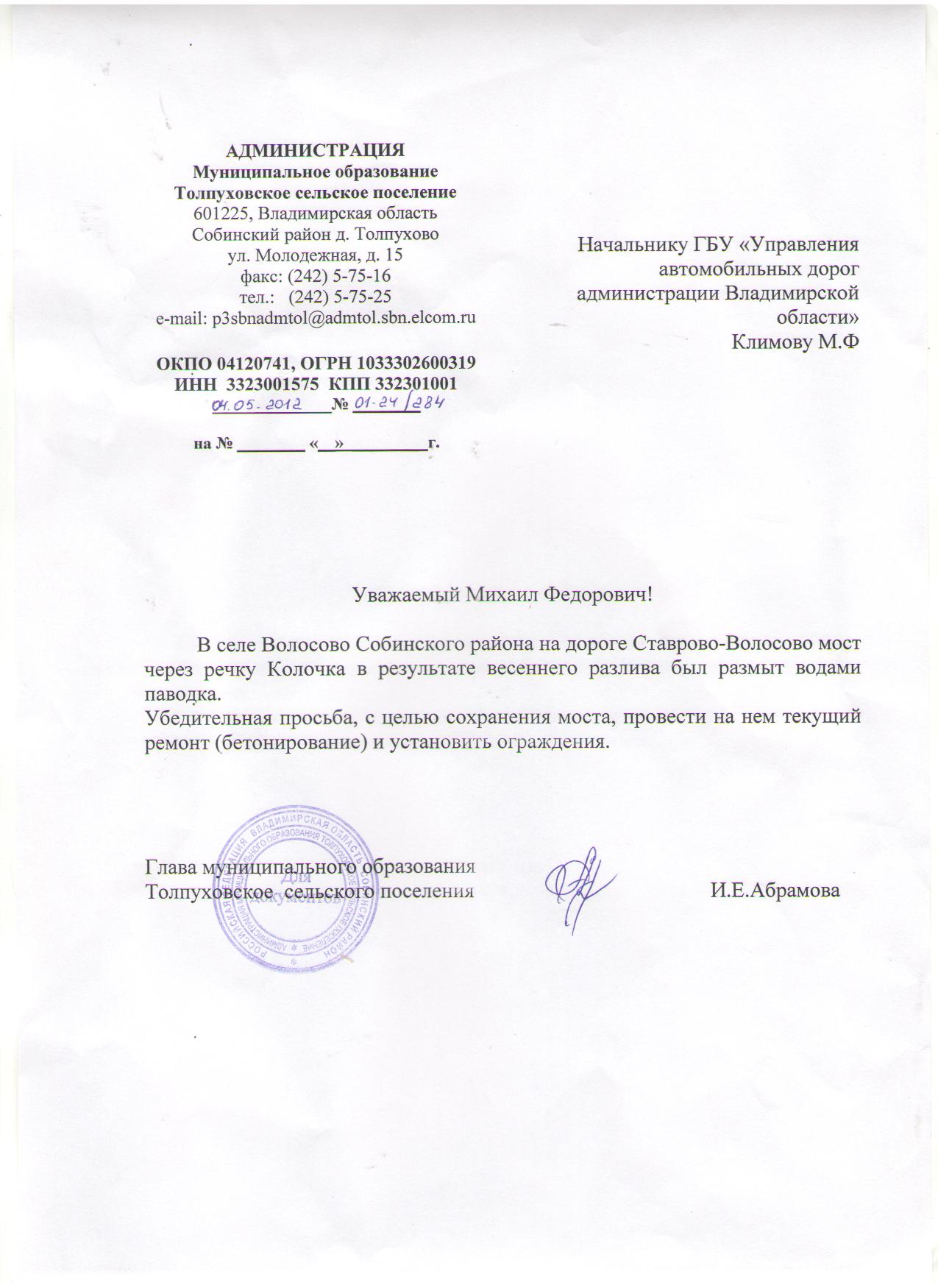 Глава администрации                                                                  И.Е. АбрамоваПриложение к постановлению №122 от 04.08.2023Дополнительные требования пожарной безопасностиС введением особого противопожарного режима устанавливается:запрет на посещение гражданами лесов, кроме случаев, связанных с использованием лесов в целях проведения работ по обеспечению пожарной и санитарной безопасности в лесах, а также осуществления мониторинга пожарной опасности в лесах уполномоченными лицами и иных случаев, предусмотренных служебным заданием, связанным с проездом по автомобильным дорогам обще о пользования и проездом в оздоровительные учреждения с соблюдением прав л пожарной безопасности в лесах; 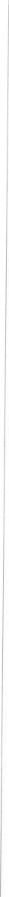 запрет на проведение сельскохозяйственных палов, разведен е костров, сжигание твердых бытовых отходов, мусора на землях лесного фонда, населенных пунктов и прилегающих территориях, выжигание травы, в том числе на земельных участках, непосредственно примыкающих к лесам, к землям сельскохозяйственного назначения, к защитным и озеленительным лесным насаждениям, а также проведение иных пожароопасных работ; запрет на использование приспособлений для приготовления пищи на углях на землях лесного фонда и прилегающих территориях, а также на земельных участках, примыкающих к землям сельскохозяйственного назначения; возможность привлечения населения для оказания помощи добровольной пожарной охране.